l   TOURNOI INTERNE du 04 SEPTEMBRE au 25 SEPTEMBRE 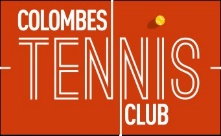                                           2021NOM :                                           Prénom :Classement :                                 Date de naissance :                                                      Tél :                        Disponibilités week-end et semaine (précises !) :                                                     PARTICIPATION  A UNE SEULE  CATEGORIE  Jeunes filles :          11/14 ans (2011 à 2008)          15/18 ans (2007 à 2004)Jeunes garçons :      11/12 ans (2011 et 2010)       13/14 ans (2009 et 2008)    15/18 ans (2007 à 2004)Femmes :    open  Hommes :   open             +55 ans (1967 et avant)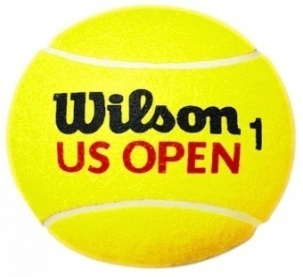 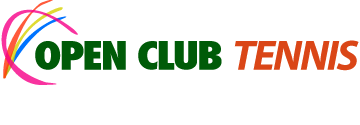 